Детское любопытство безгранично, дети хотят все знать о себе и о мире, в котором живут. Они имеют право знать все о своем физическом и эмоциональном развитии, о строении организма, о болезнях, которые могут их поразить.Знать свои слабые и сильные стороны, научиться помогать себе в различных ситуациях, укреплять свою волю и тело. В этом возрасте формируются привычки, которые впоследствии должны стать необходимостью.Потребность в здоровом образе жизни формируется у детей, в том числе и через систему знаний и представлений, осознанного отношения к занятиям физической культурой.Сегодня много говорят о здоровом образе жизни, в том числе и детей, а что же конкретно относится к понятию здоровый образ жизни?Прежде всего, пожалуй, самым главным разделом является: - режим дня (когда соответственно возрасту ребенка, а также индивидуальным особенностям идет смена режима активности и отдыха) - режим рационального питания. - закаливание.И кому же, как не вам, дорогие наши дедушки, заниматься закаливанием со своими внуками и внучками. Закаливание – это тренировка иммунитета кратковременными холодовыми раздражителями. Когда-то наши предки намного были закаленнее нас и наших детей. Ребятишки бегали в одних рубашках босиком по снегу даже в лютые морозы! В деревнях в ходу были мокроступы. Так русские крестьяне называли липовые лапти. В них вкладывали свежие листья одуванчика, мать и мачехи, подорожника, ольхи, фиалки.  Оказывается, травы осуществляли своеобразный общеукрепляющий и закаливающий массаж. В мокроступах можно было смело идти по любому болоту – насморк и простуда не возникали. А для профилактики и переохлаждения натирали тело маслом можжевельника. Александр Васильевич Суворов ежедневно по утрам даже в сильные морозы совершал прогулки босиком. После чего обливался холодной водой.Конечно, все закаливающие процедуры проводятся гибко с учетом времени года, здоровья ребенка, его эмоционального настроения, на фоне теплового комфорта организма. Интенсивность закаливающих мероприятий надо увеличивать постепенно, начиная всегда с щадящих. Основной принцип – постепенное расширение зоны воздействия и увеличение времени проведения процедуры. (О пагубных привычках: вреде алкоголя и курения). Личный пример – прежде всего.Наиболее эффективным видом закаливания является естественное закаливание. Ежедневные прогулки необходимы для детей дошкольного возраста, так как потребность растущего организма в кислороде более чем в два раза превышает таковую у взрослых. Под влиянием воздушных ванн, не только повышается тонус нервной, дыхательной и пищеварительной систем, но и в крови возрастает количество эритроцитов и гемоглобина. Хорошо сочетать прогулки  со спортивными и подвижными играми. О благотворном воздействии прогулок на свежем воздухе писал А.С.Пушкин«Друзья мои! Возьмите посох свой, Идите в лес, бродите по долине.И в долгу ночь глубок ваш сон…»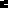 